CAS GESTION MOUGEL : QCM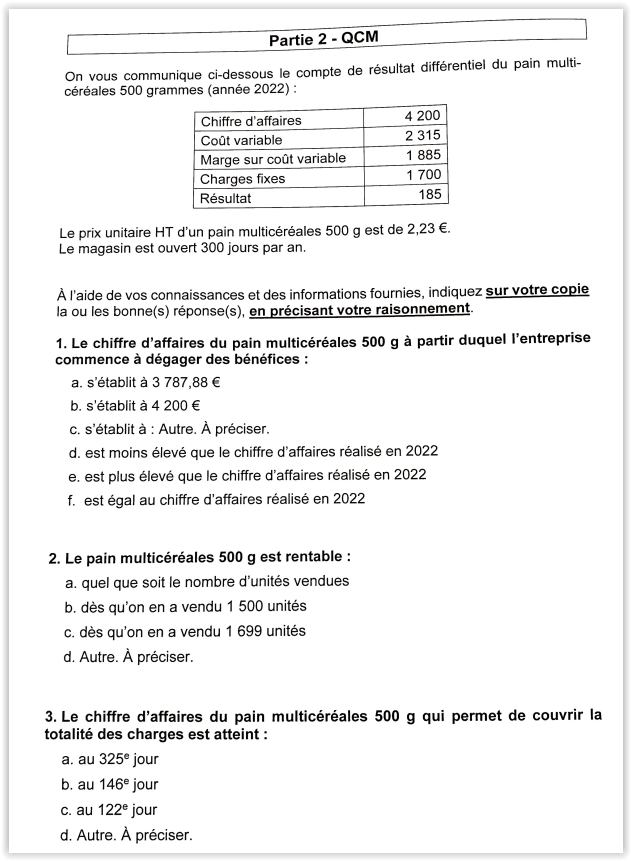 QUESTION 1 : bonnes réponses : a et dJUSTIFICATION : on demande de calculer le seuil de rentabilité.Taux de MSCV est de :1 885 / 4 200 = 0,4488Le seuil est de 1700 / 0,4488 = 3 787,88  et 3 787,88 est inférieur à 4 200QUESTION 2 : bonne réponse : cJUSTIFICATION : quantités correspondant au seuil :3 787,88 / 2,23 = 1 699 baguettesQUESTION 3 : bonne réponse : dJUSTIFICATION: on demande de calculer le point mort sur une année de 300 jours.Point mort = (3787,88 / 4 200) x 300= 271 jours